Good morning childrenZopakujte si všechna nová slovíčka a předložky.V pracovním sešitě si udělejte cvičení 43 / 5 – dívám se na obrázek a rozhoduji, zda je věta správně nebo nikoliv. Pokud je špatně, opravte na řádek pod větou pouze chybný údaj.43/6 – znovu koukám na horní obrázek a doplňuji vhodné předložky.43/ 7 – přečti si nejprve celé zadání, pak pomalu znovu a potom napiš jména dětí podle toho, ve kterém domě bydlí.Napište, kde je vajíčko: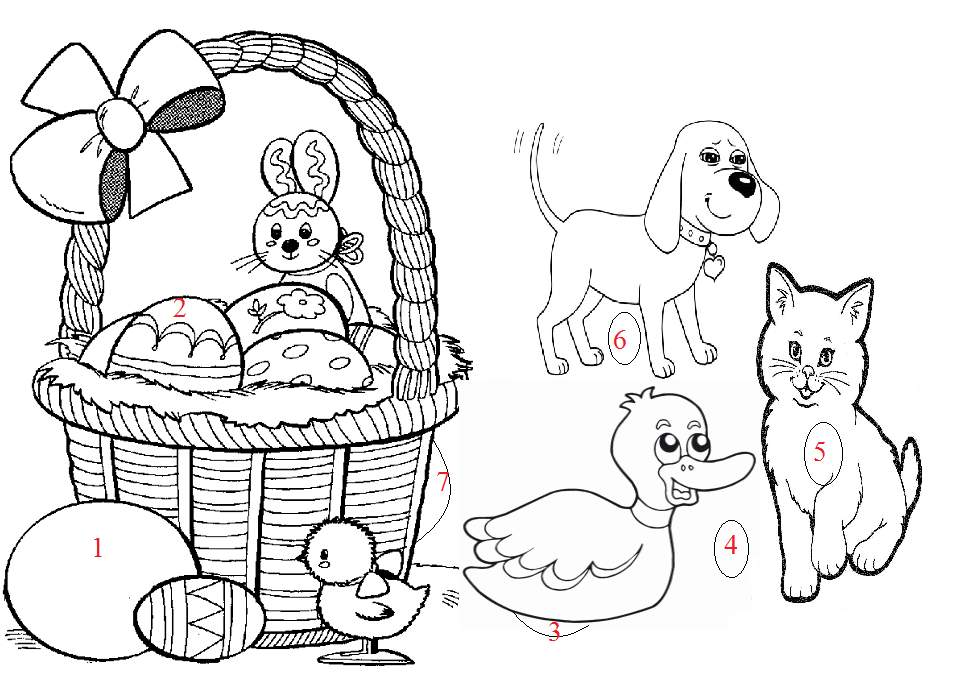 1.______________________________________________________________________________2. ______________________________________________________________________________3. ______________________________________________________________________________4. ______________________________________________________________________________5. ______________________________________________________________________________6. ______________________________________________________________________________7______________________________________________________________________________Obrázek si můžete vytisknout a vybarvit nebo zkopírovat do programu malování a vybarvit tam.V českém jazyku jsme tvořili křížovky, pojďte si jednu vyluštit také v angličtině. Pozor písmeno CH se zapíše V tajence vám vyšlo Happy Easter, což znamená Šťastné Velikonoce. Další úkoly ode mne dostanete až v úterý po Velikonocích. Hezky si odpočiňte a hlavně se opatrujte.Můžete se mrknout na tyto pohádky:https://www.youtube.com/watch?v=iP--Szok0wghttps://www.youtube.com/watch?v=IS_LQNCleioU druhé pohádky jsem českou verzi nenašla, ale myslím, že alespoň něčemu porozumíte. Děti se sešly u zaječice Rebeky, aby hledaly čokoládová vajíčka. Maminka zaječice jim ale říká, že tam velikonoční zajíček ještě nebyl, že je velmi stydlivý, tak ať se schovají v domě. Tatínek zajíc zatím kontroluje záhon s mrkví. Děti přemýšlejí, jak asi velikonoční zajíček vypadá, protože ho nikdo nikdy neviděl. Každý potom najde vajíčko a zazpívají si písničku.https://www.youtube.com/watch?v=PrNI1m5jBC4CHžidlelampakoberecnaprotihrátpodhodinky(on, ona) máplakátmeziskříň na šaty